Principales enfermedades respiratorias y su relación con la tecnología.1.ASMA.Esta enfermedad crónica es causada por una inflamación constante en las vías respiratorias. Algunos síntomas incluyen espasmos en bronquios, sibilancias y falta de respiración. Las alergias, infecciones y contaminación pueden causar ataques de asma.El asma frecuentemente comienza en la infancia y, ante los primeros síntomas, es necesario tratarlo inmediatamente. De otra forma, pueden empeorar y llegar a ser fatales.Aunque no existe una cura definitiva, los avances médicos han permitido que esta enfermedad sea manejable.TRATAMIENTO EN LA ANTIGÜEDAD.Hace cuatro mil años en India se fumaba un preparado de Datura stramonium, planta rica en alcaloides con propiedades anticolinérgicas, muy parecida al chamico que se utiliza en Sudamérica para obtener efectos alucinógenos, sea con la semilla o mascando las hojas o tallos. En 1500 A.C. en Egipto se inhalaba vapor de Henbano negro (Hyoscyamus), rico en hyosciamina, compuesto anticolinérgico que es el principio activo de la buscapina. 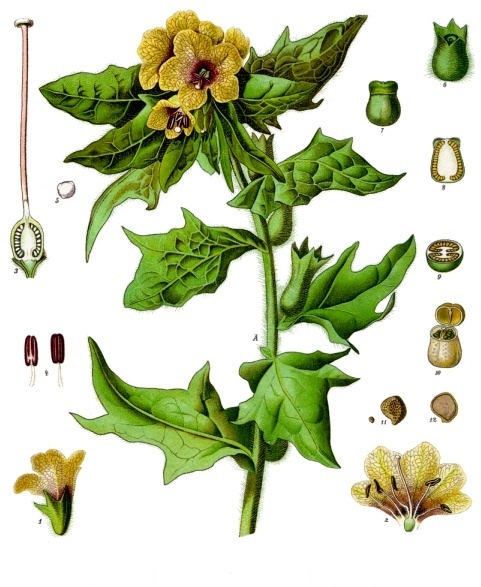 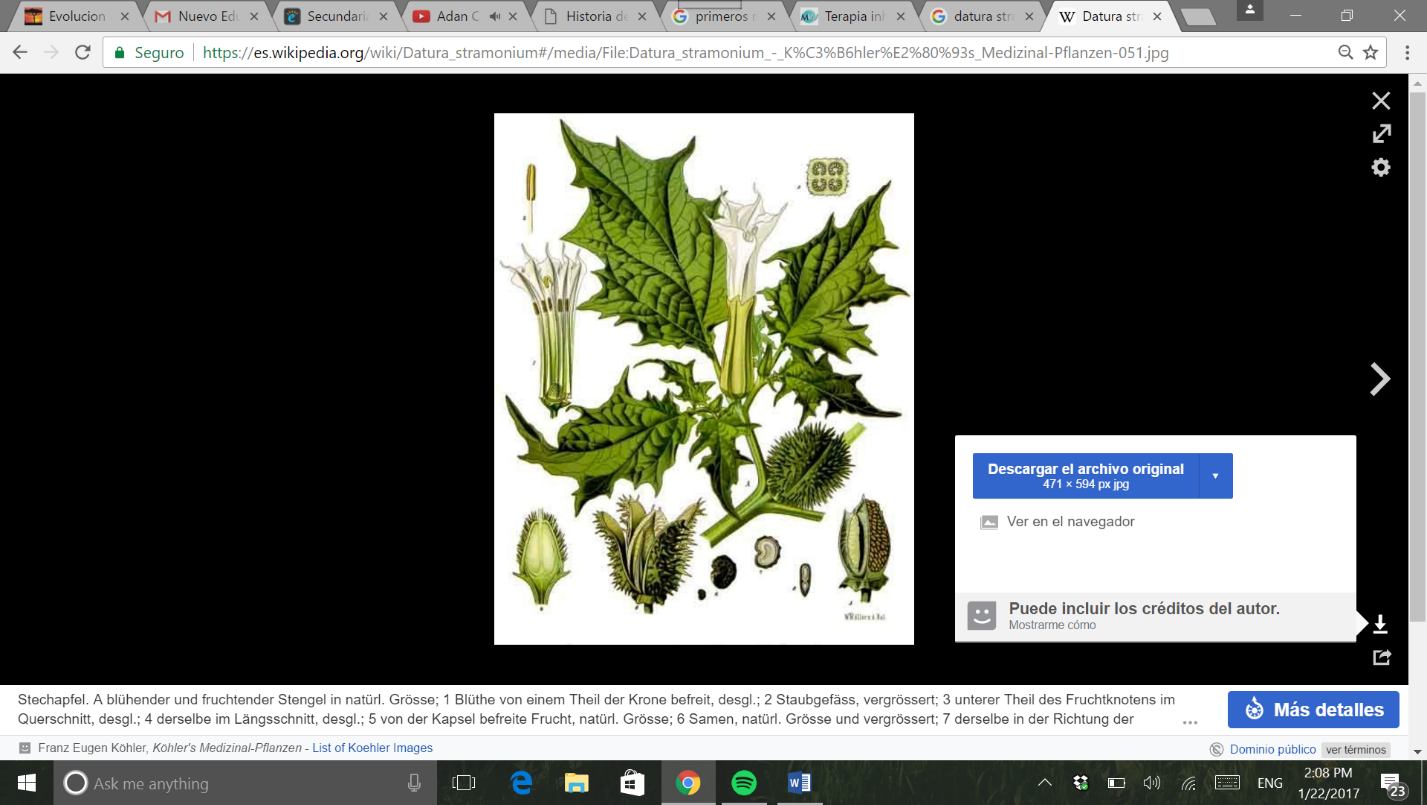 Uno de los primeros aparatos para administrar medicamentos vía inhalatoria se atribuye a Hipócrates, en 400 A.C.; consistía en un tazón que tenía en la tapa una caña a través de la cual se inhalaban los vapores procedentes de la infusión de hierbas que contenía la taza.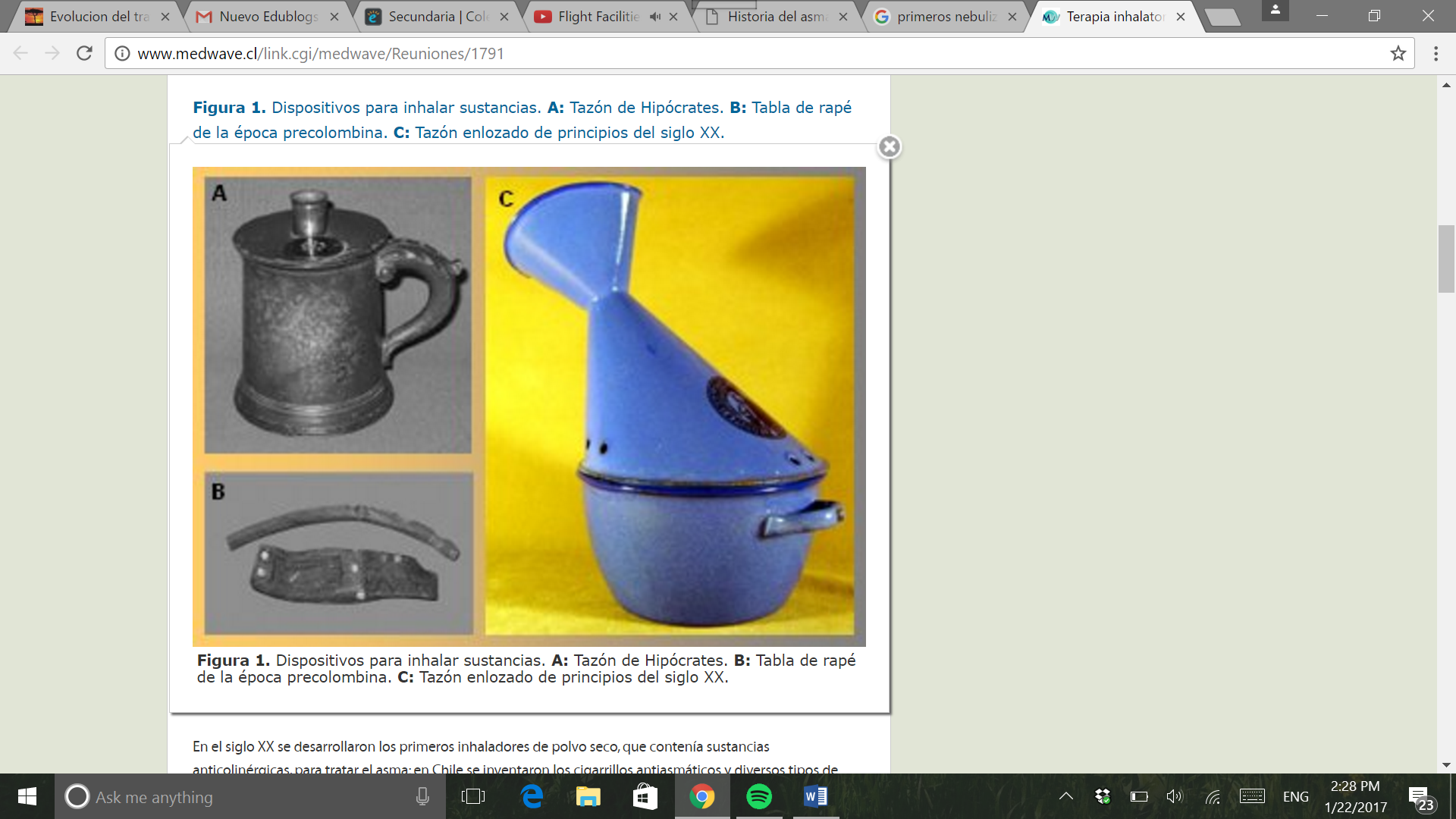 TRATAMIENTO ACTUALEn la actualidad el tratamiento para asma es más cómodo, de fácil y rápida obtención, se cuenta desde dispositivos en aerosol de bolsillo, los cuales son usados como rescate en crisis asmáticas fuera de un hospital, el más usado es VENTOLIN®. Además de contar con novedosos y ostentosos nebulizadores, permitiendo el paciente una vez estable pueda llevar el tratamiento a su casa, disminuyendo el estrés por prolongación de la estancia hospitalaria.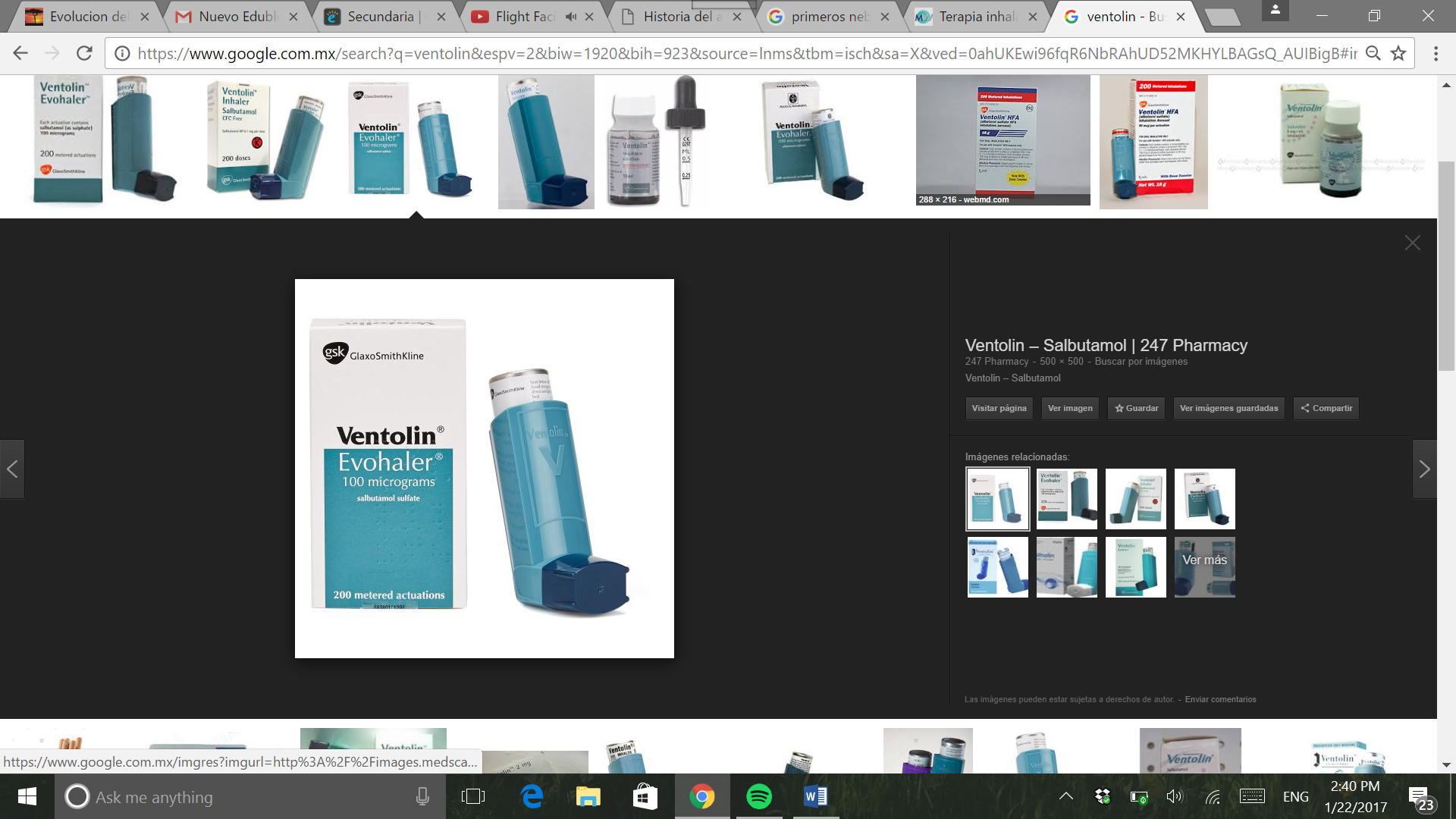 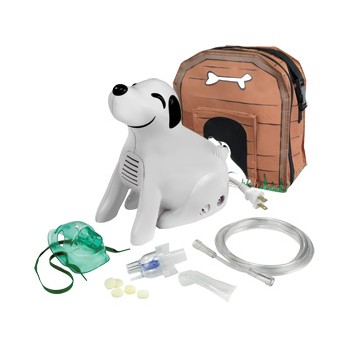 2. EPOC (Enfermedad Pulmonar Obstructiva Crónica)A nivel mundial, la EPOC es el cuarto lugar en muertes. En nuestro país, esta enfermedad se ubica entre el 4to y el 6to lugar.La Enfermedad Pulmonar Obstructiva Crónica es un término que involucra varias enfermedades respiratorias que causan la imposibilidad de exhalar normalmente. Los síntomas pueden ser confundidos con envejecimiento gradual, ya que puede tardar años en desarrollarse.Esta condición suele ser causada por el tabaquismo, factores genéticos y contaminación.INTERACCION CON LA TECNOLOGIA.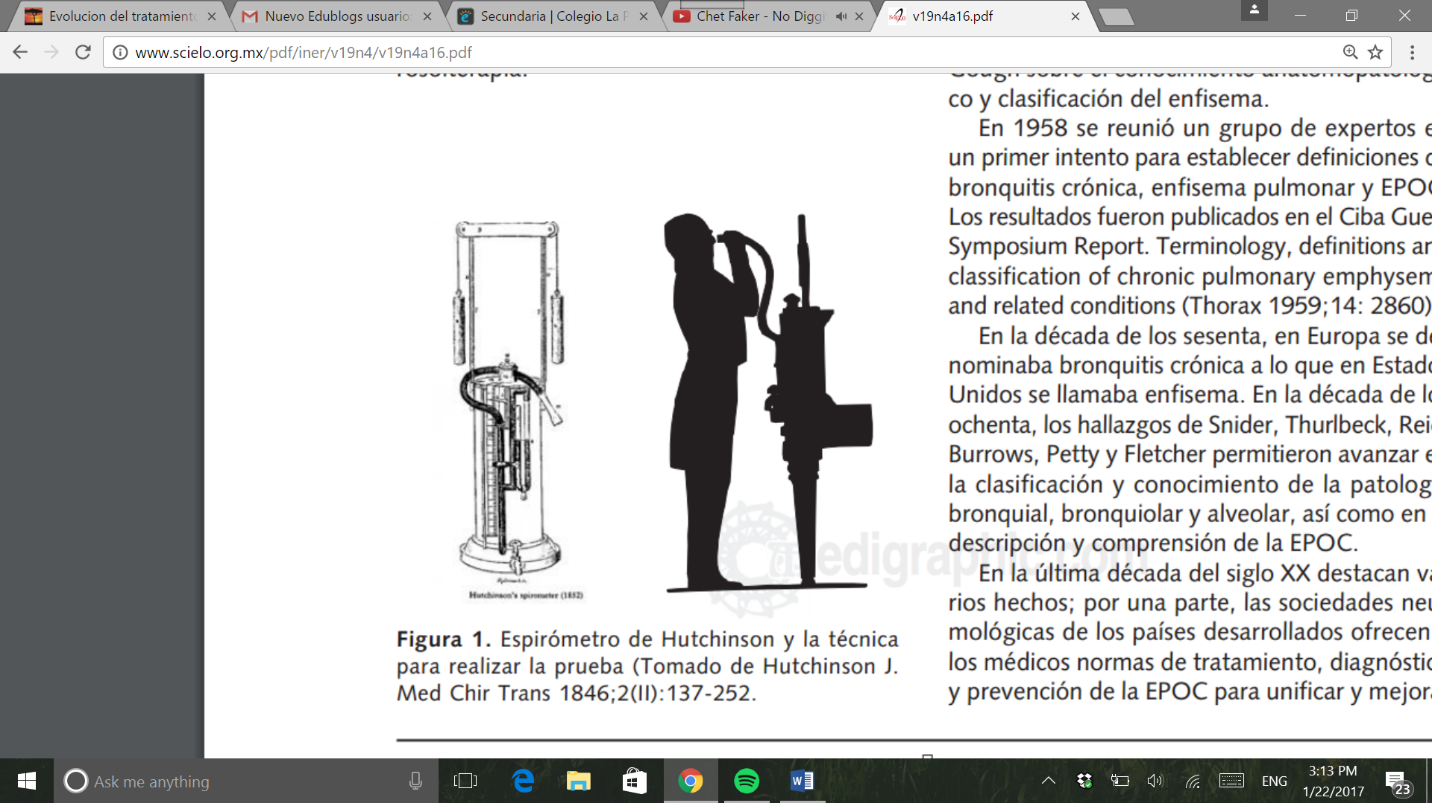 LA enfermedad pulmonar obstructiva crónica ha sido beneficiada por la tecnología en diferentes aspectos, pero uno de los más notorios fue la invención del espirómetro de Hutchinson. El invento del espirómetro se atribuye a Jonh Hutchinson (1811-1861); las aportaciones de Tiffenau y Pinelli permitieron objetivar la obstrucción bronquial en forma reproducible y práctica.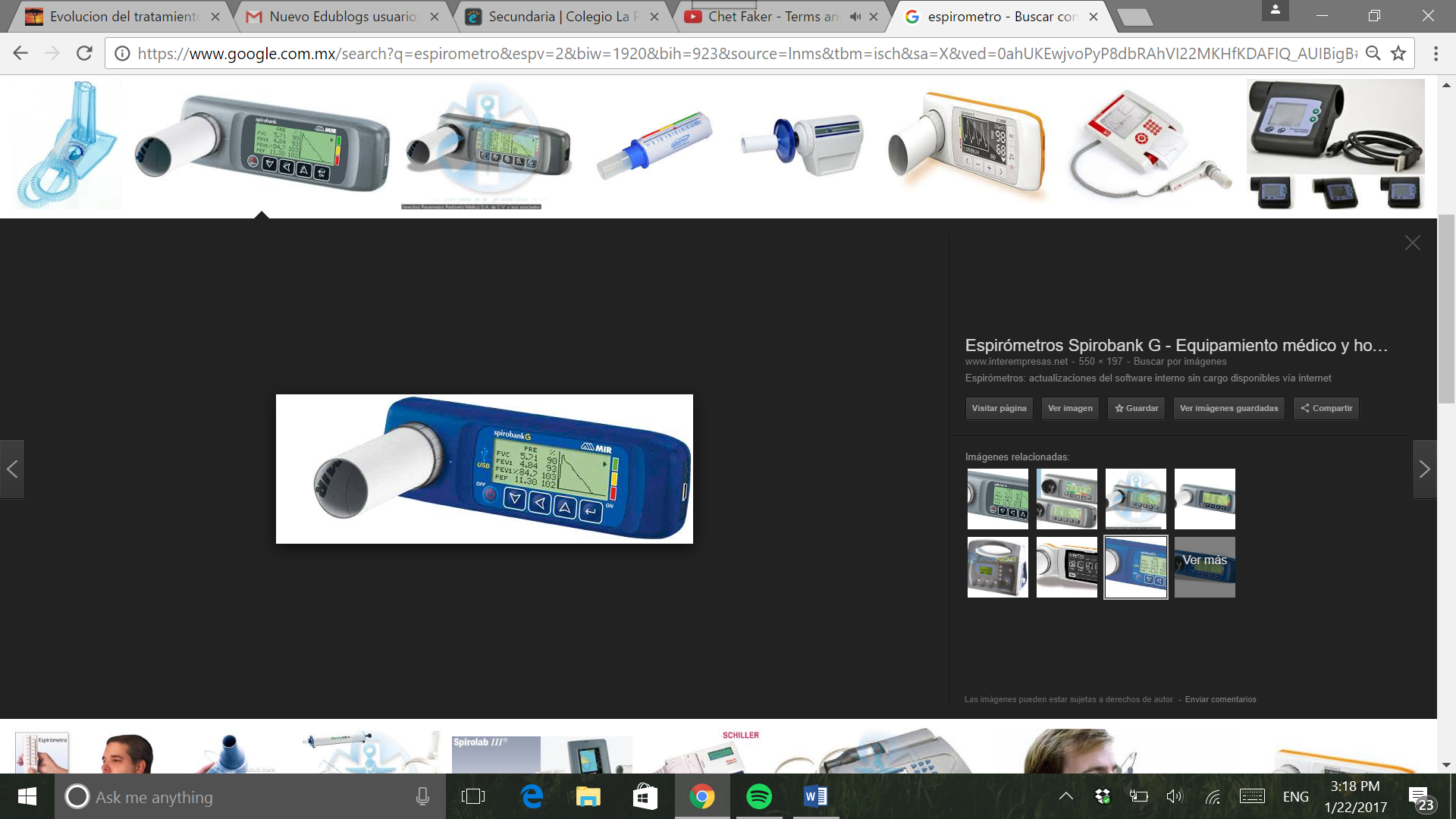 Actualmente ya se cuenta con dispositivo mucho más pequeños y de uso más practico con resultados numéricos inmediatos que nos permiten tener una valoración de la función  pulmonar inmediata.3. BRONQUITIS.La bronquitis se divide en bronquitis aguda y crónica. La bronquitis crónica es un tipo de EPOC que se enfatiza por una tos crónica. Por otro lado, la bronquitis aguda es causada por un virus.En ambos casos, la membrana mucosa en los pulmones se inflama en el pasaje bronquial. Esto causa hinchazón que impide el paso del aire a los pulmones. Para tratarla, el tratamiento debe ser consistente y constante.Las causas de bronquitis aguda en la mayoría de los casos (≥90%) es por diferentes tipos de virus, entre los mas frecuentes asociados a infección del tracto respiratorio inferior como influenza A, influenza B, parainfluenza 3 y virus sincitial respiratorio; así como también los que producen infección del tracto respiratorio superior como coronavirus, adenovirus y rinovirus. El 5% a 10% de las causas de bronquitis aguda son debido a agentes bacterianos como Bordetella pertusis, Mycoplasma pneumoniae y C pneumoniae.INTERACCION CON LA TECNOLOGIA.La tecnología ha ayudado a identificar entre la bronquitis por bacterias y las que son producidas por virus, y uno de los estudios que nos ha ayudado es la biometría hemática o hemograma, la cual ha evolucionado a través del tiempo y gracias a la tecnología de ser un sistema manual a uno automatizado con resultados en segundos, lo cual ayuda a realizar diagnósticos más rápidos y oportunos.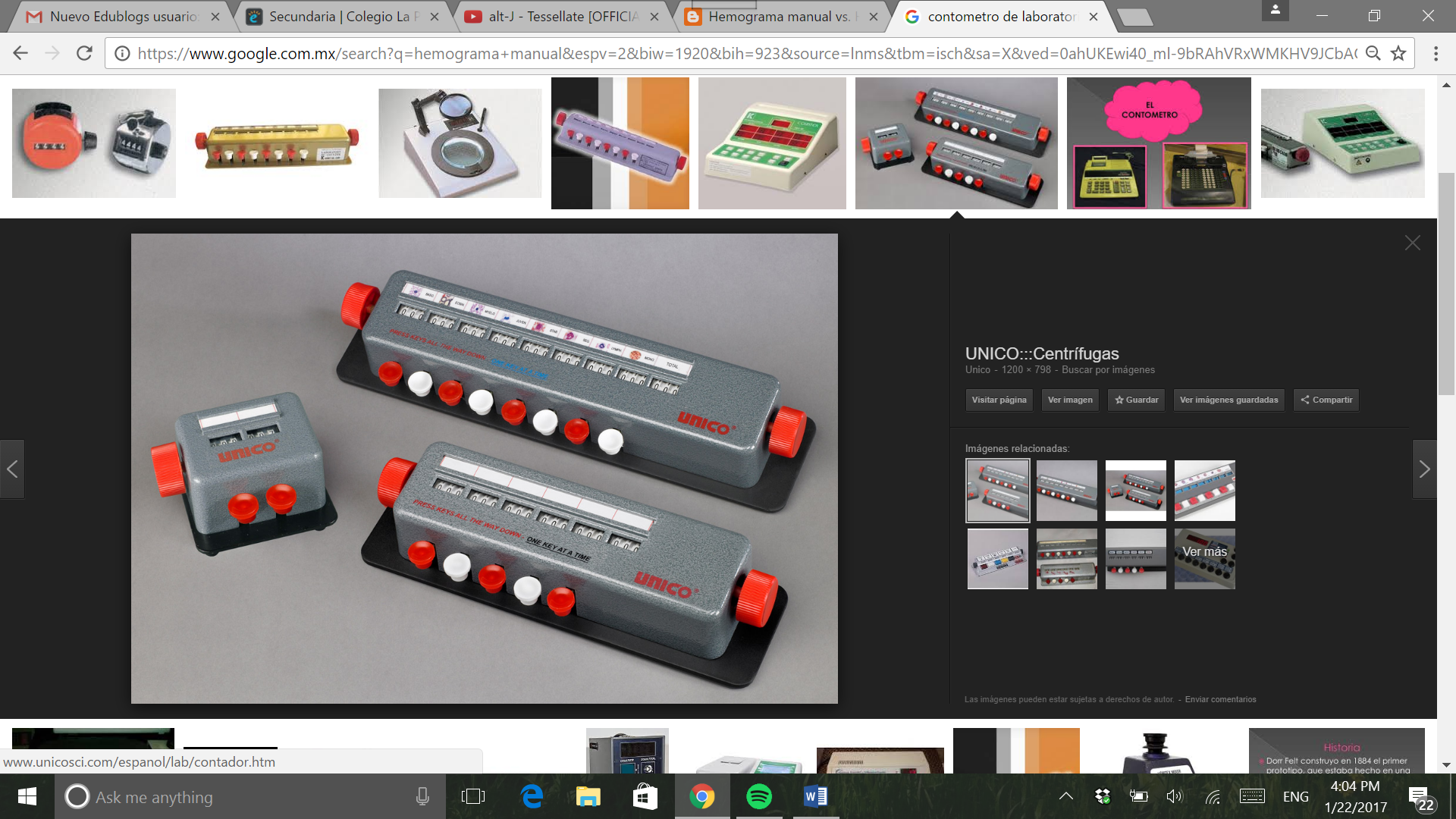 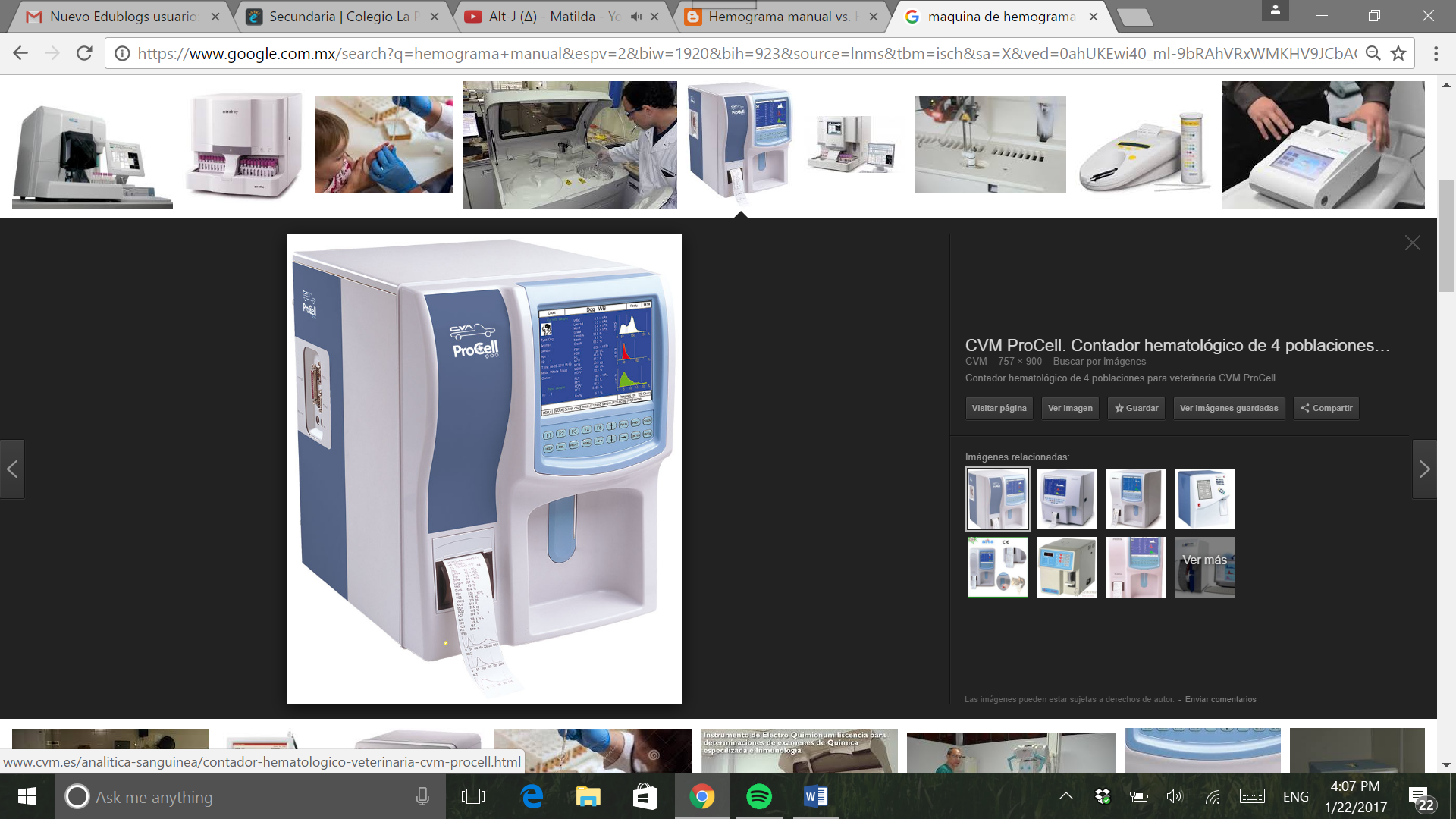 4. EnfisemaEsta enfermedad es otra seria variación de la EPOC. La causa más común es el tabaquismo y los que tienen este padecimiento tienen problemas al exhalar el aire de los pulmones.El humo del cigarro daña los sacos de aire de los pulmones a un punto en que no se pueden regenerar por sí mismos. El enfisema evoluciona lentamente conforme el paso de los años y no tiene cura; dejar de fumar, reduce la velocidad de progresión.5. Cáncer de pulmónDe todos los tumores malignos, el cáncer de pulmón es la principal causa de muerte en México. Dada la posibilidad de desarrollarse en cualquier parte de los pulmones, es difícil de detectar.Los tumores interfieren con la función regular de los pulmones, aunque los síntomas pueden tardar años en aparecer. Algunos de ellos son: tos crónica, cambios en la voz, respiración rasposa y toser sangre, entre otras. INTERACCION CON LA TECNOLOGIA.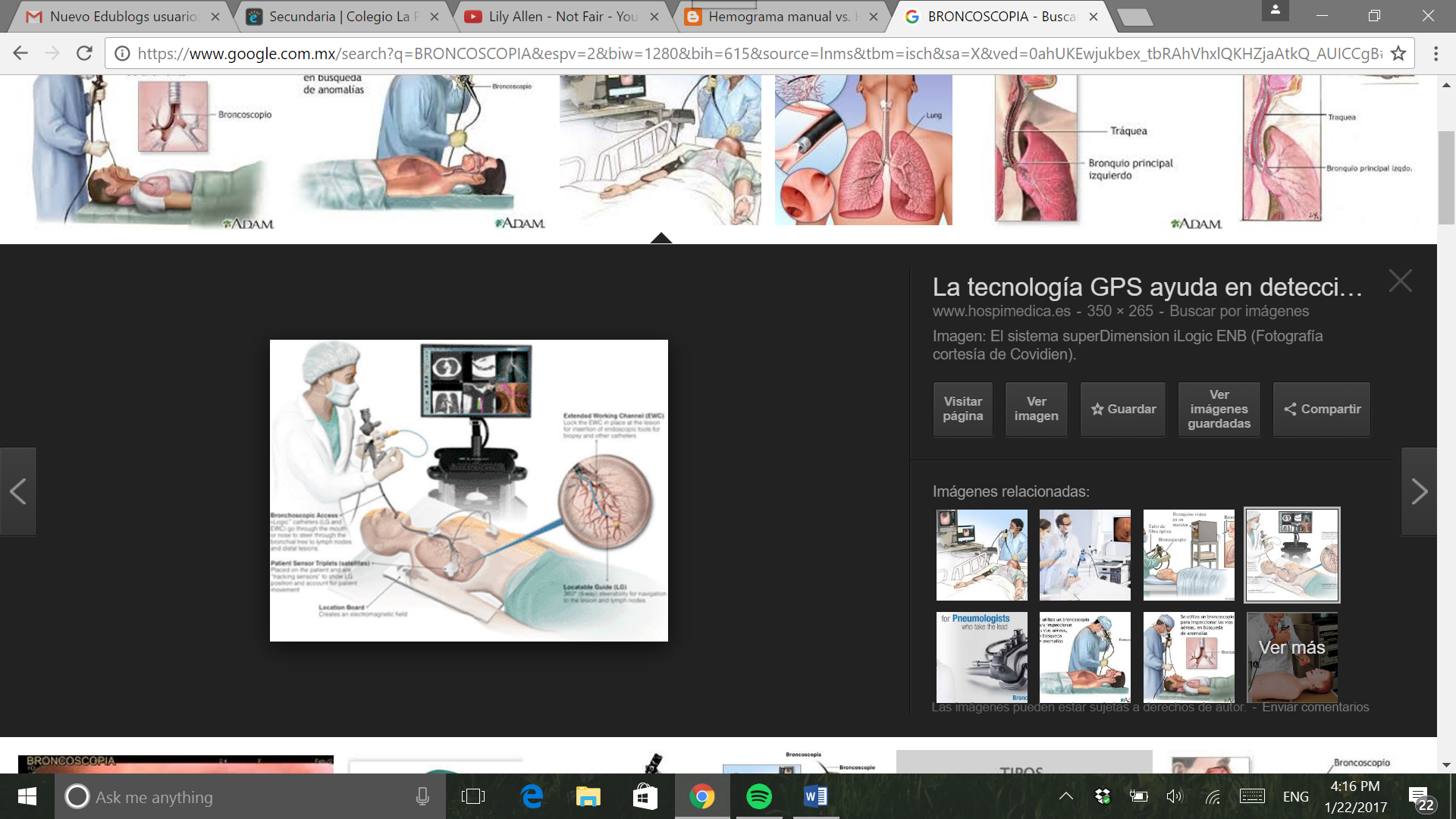 Una de las grandes invenciones de los últimos años es el broncoscopio el cual es un aparato diseñado para ser introducido por el tracto respiratorio del paciente e ir ofreciendo una imagen real de la cavidad respiratoria. Ofreciendo diagnósticos por imagen de lesiones con el cáncer pulmonar, favoreciendo además la facilidad de tomar una muestra para biopsia, para poder identificar qué tipo histológico posee la lesión. 6. NeumoníaEsta enfermedad del pulmón es causada por una infección en los sacos pulmonares. La infección puede ser causada por una bacteria, virus u hongo.La mayoría de las personas se pueden recuperar en un periodo de 1 a 3 semanas, pero también existen casos que tardan muchos años en recuperarse. Algunos síntomas son: fiebre, tos, escalofríos y problemas para respirar.Para prevenirla, se sugiere lavar las manos con frecuencia, evitar que las gripas se vuelvan más severas o recibir la vacuna adecuada.INTERACCION CON LA TECNOLOGIAGracias a la aparición de la Tomografía Axial Computarizada o TAC, es que se puede visualizar el sitio exacto de la lesión, así como la lesión que ha causado a los tejidos de alrededor. Tomografía viene del griego τόμον que significa corte o sección y de γραφία que significa imagen o gráfico. Por tanto, la tomografía es la obtención de imágenes de cortes o secciones de algún objeto.El ingeniero Allan McLeod Cormanck y el ingeniero ingles Sir Godfrey Newbold Hounsfield, obtuvieron el Premio Nobel de Fisiología o Medicina en 1979.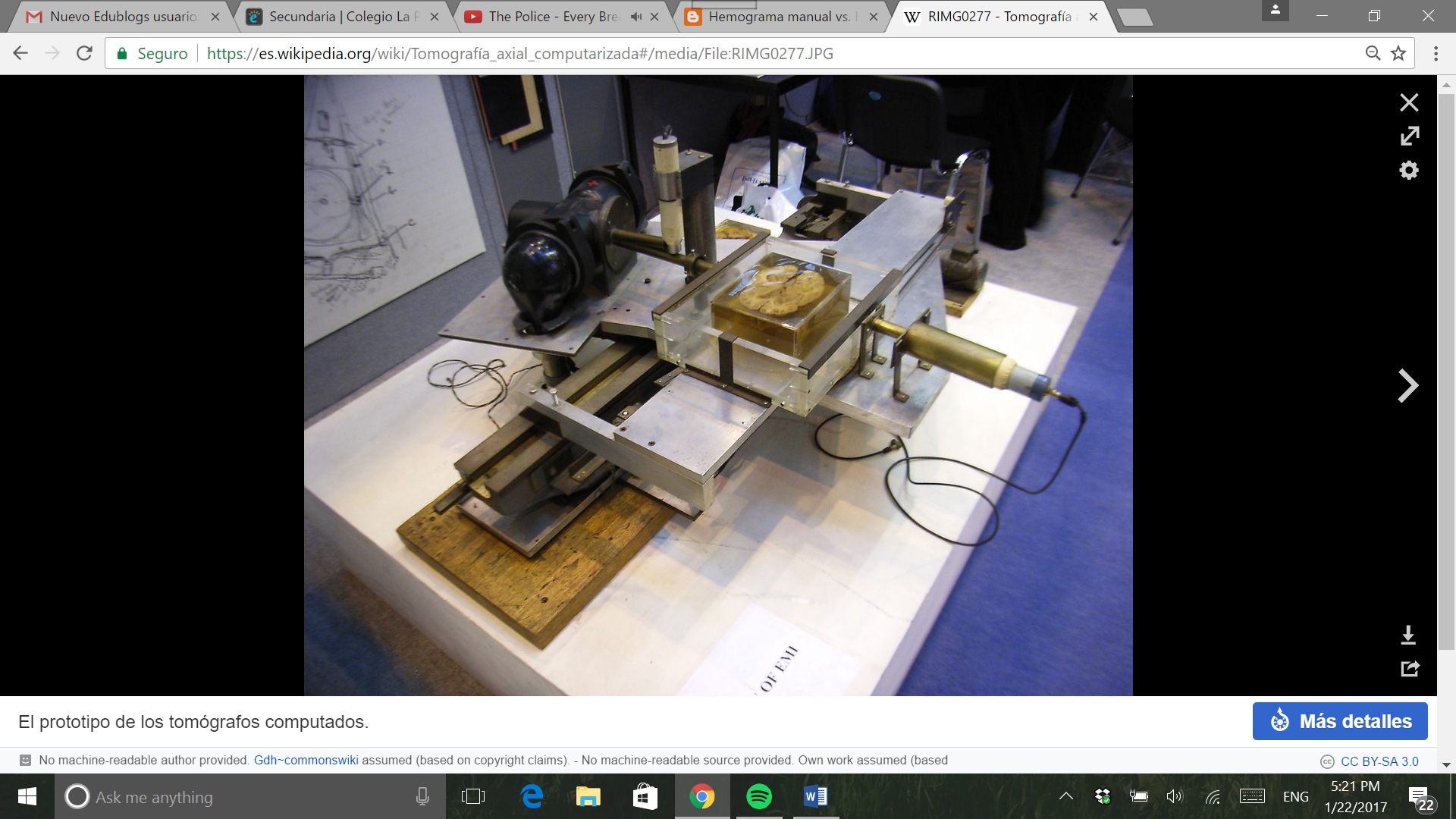 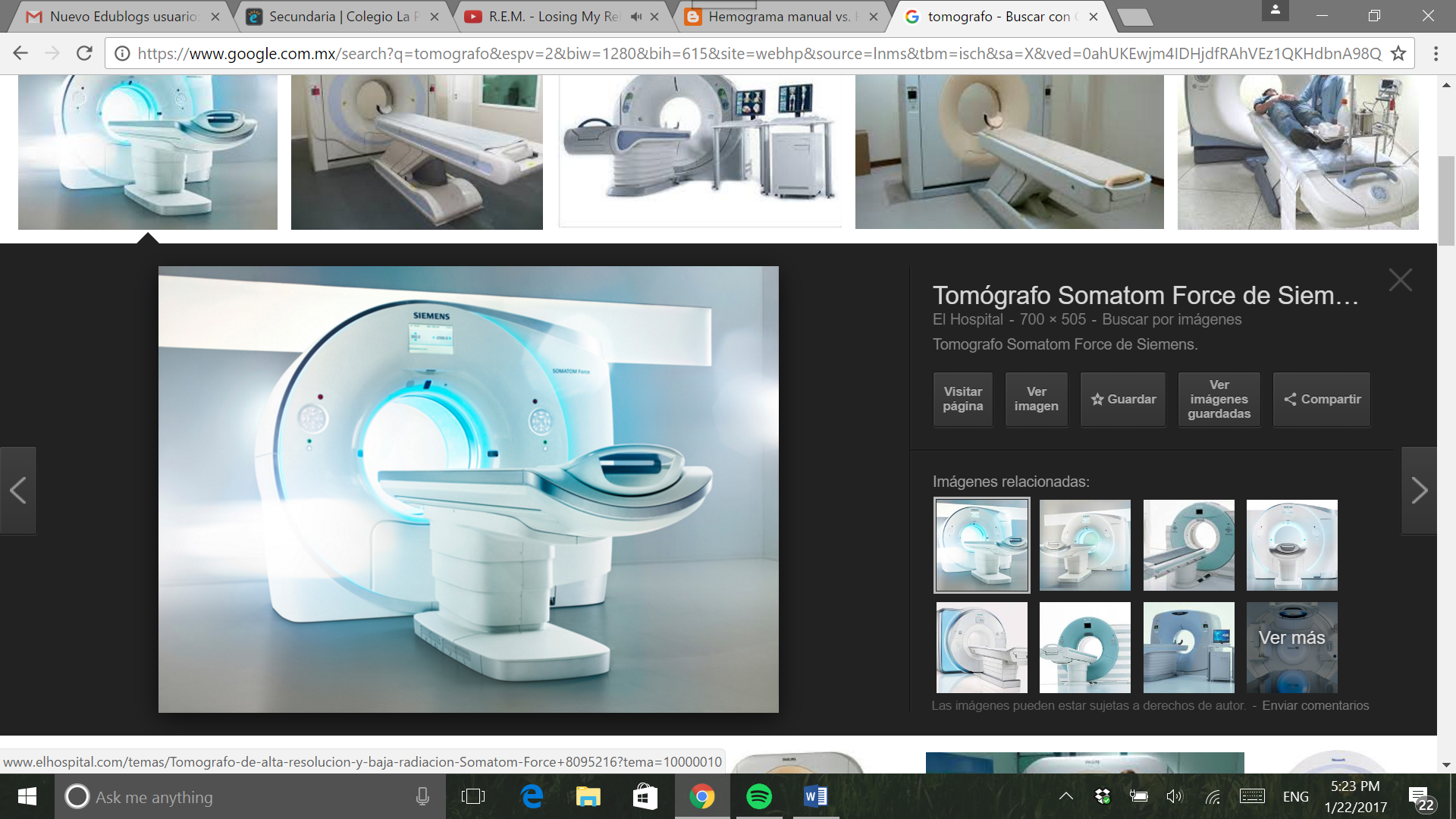 